   TALLER # 4SEÑALES DE TRANSITO           SonSignos que muestran 	Sirven para 	Utilizan 					pueden ser 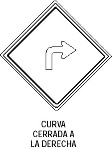      Evitar accidentes 	Símbolos 	     Mantener la convivencia 	Figuras Colores                                    Si no se cumple 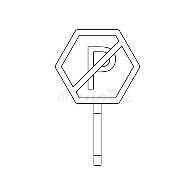 Multas               Cárcel  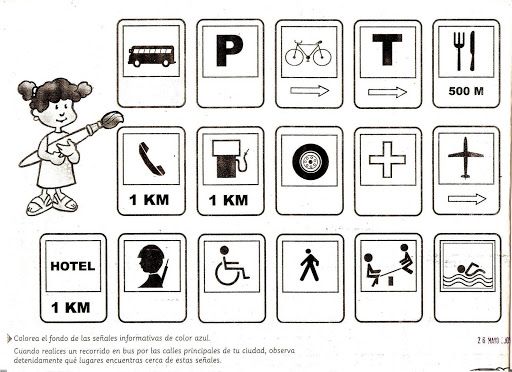 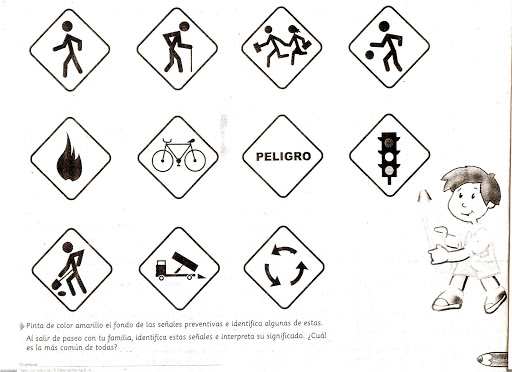 